Grade 3 Parent Resource Sheet  Fraction Equivalence & ComparisonEquivalent fractionsfractions that are equal to each otherrepresent the same amount of the wholerepresent the same location on a number lineHow to find equivalent fractionsuse or draw a model, like fraction bars or number linesuse reasoning about fraction size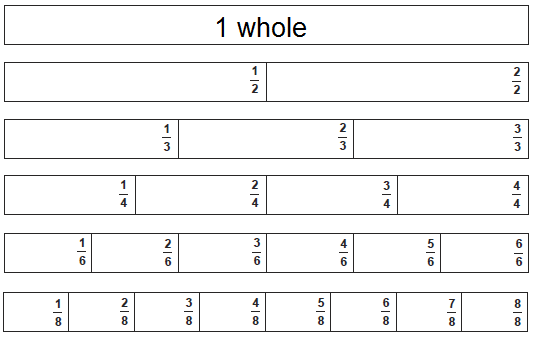 FRACTION BARS What fractions are equivalent to    ?Look for fractions that line up with   Use reasoning and notice that the numerators (top) are all half of the denominators (bottom)      =   =   =         *Grade 3 students focus on fractions with denominators of 2, 3, 4, 6 and 8.NUMBER LINES What fractions are equivalent to    ?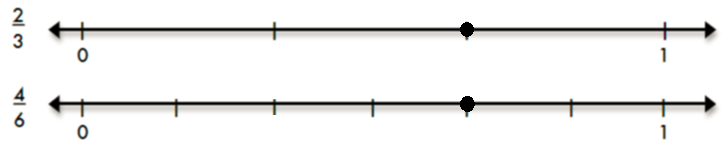 Draw a number line with thirds.Use reasoning to partition each third in two parts, making sixthsDraw another number line that’s the exact same length, marking it in sixthsLook for fractions that line up with                                                    =   Use reasoning and notice that the numerators and denominators both doubledCompare fractionsMake sure that the “whole” amount is the same for each comparisonDecide which is greater is which less and use < > symbolsHow to compare fractionsuse or draw a model, like fraction bars or number linesuse reasoning about fraction sizeSpecial cases:Fractions for 1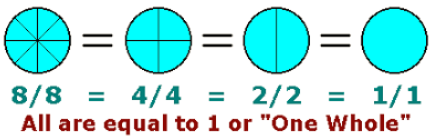 Fractions that are equivalent to 1 mean that all the parts of the whole are shaded.Fractions equivalent to whole numbersA whole number can be written as a fraction with a denominator (bottom) of 1. The denominator of 1 means that the whole has not been cut into parts.  EX:   is read as “two wholes” and is equivalent to 2.Learnzillion:  https://learnzillion.com/lesson_plans/8304-express-whole-numbers-as-fractions 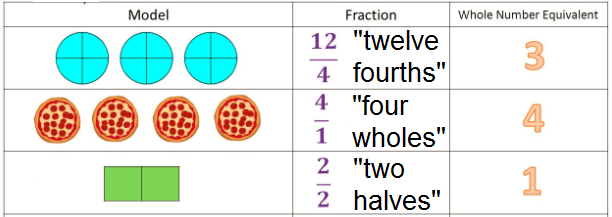 You try it: What fractions are shown here? 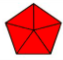 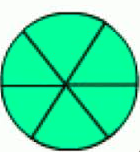                                                        B)                                             C)                                        D)     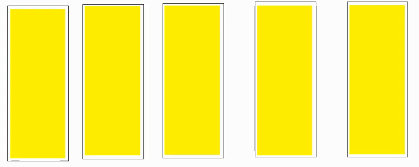 Answers A)       B)      C)      D)                                If the denominators are the same, reason about which is more.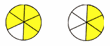           >   5 sixths are more than 3 sixths.If the numerators are the same, reason about the size of the denominators. 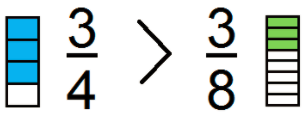 Fourths are larger pieces than eighths.